REGULAR MEETING OF THE TOWN COUNCIL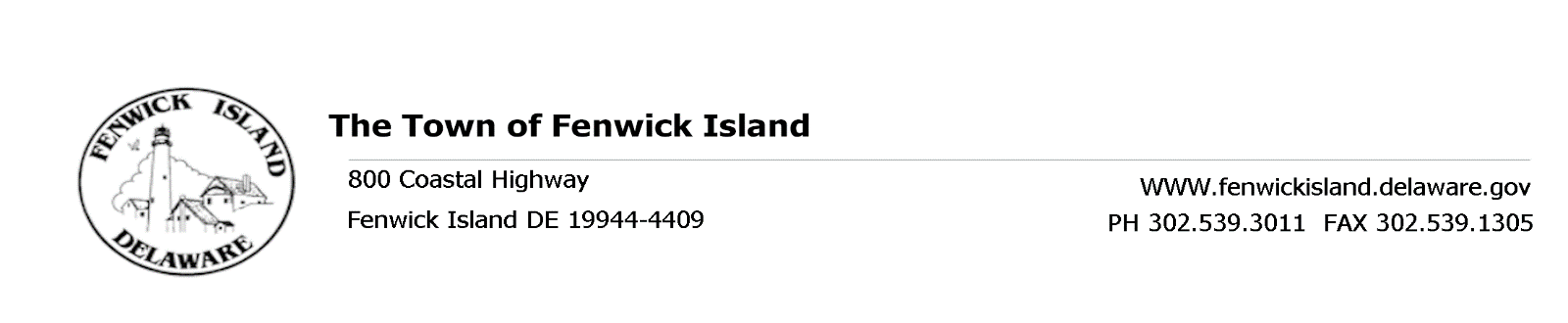 March 24, 2017, at 3:30 p.m.Town Hall	AGENDAFlag Salute and Call to Order
President’s ReportFor Discussion and Possible Action:Workers Compensation Review and Proposal			Town Manager Tieman / Terri
                                                                                                            Desanto, DFIT Program AdministratorEarth Day Resolution						Town Clerk PooleArbor Day Celebration					Town Clerk PooleApproval of Minutes from  February 24, 2017 Regular Council MeetingTreasurer’s ReportTown Manager’s ReportDepartment Reports: Building, Public Works, Beach Patrol and PoliceCommittee Reports: Beach, Environmental, Business Development, Ad hoc Election, Planning Commission, Ad hoc FinancialCharter & Ordinance – items for discussion and possible action to forward to Charter & Ordinance Committee for review:Mechanical Equipment in SetbacksCell Phone Towers/AntennasCommercial Pools - SetbacksOld BusinessNew BusinessUpcoming Events and Meetings:Apr 07	  9:30 a.m.	Charter & Ordinance MeetingApr 13	  2:30 p.m.	Environmental Committee MeetingApr 19	  2:00 p.m.	Business Development Committee MeetingApr 28	  3:30 p.m.	Regular Council MeetingPublic ParticipationAdjournmentThis Agenda is subject to change to include additional items, including Executive Sessions or the deletion of items as in accordance with provisions within Title 29, Chapter 100. Freedom of Information Act. Persons with disabilities requiring special accommodations please contact Town Hall 72 hours in advance.  No video conferencing will be conducted.Posted:   March 17, 2017